20.03.2024Полезный опыт: участники нацпроекта «Производительность труда» в Красноярском крае обменялись лучшими практиками бережливых улучшенийНа площадке Сосновоборского завода металлических конструкций (СЗМК) – участника национального проекта «Производительность труда» состоялся региональный семинар для руководителей и собственников промышленных предприятий и обрабатывающих производств Красноярского края. Мероприятие прошло с целью привлечения предприятий края к участию в национальном проекте «Производительность труда» и региональной программе повышения производительности труда.Участники семинара обсудили инструменты эффективной организации процессов на промышленных предприятиях в условиях кадрового и ресурсного дефицита. Предприятия-участники национального проекта поделились опытом применения инструментов бережливого производства под кураторством Регионального центра компетенций (РЦК) и внедрения различных рационализаторских решений. Представители компаний края на примере конкретных проектов рассказали, внедрение каких инструментов бережливого производства дало наилучший производственный и экономический эффект. Гости увидели, как бережливые технологии помогают решать производственные проблемы и тем самым увеличивать производительность на пилотных участках. Потенциальным участникам нацпроекта также представили основные возможности, которые даёт участие в нацпроекте. Результатом реализации господдержки становится рост эффективности и экономия ресурсов.«Национальный проект «Производительность труда» является эффективным инструментом стимулирования экономического роста с минимальными затратами. Он основан на внедрении практик бережливого производства, которые позволяют компаниям сократить затраты на материальные ресурсы, увеличить продажи и использовать свободные средства для дальнейшего развития. В Красноярском крае уже 110 компаний вошли в периметр проекта, они наращивают объёмы производства и улучшают качество товаров и услуг. И такое мероприятие помогает представителям компаний-участников, а также потенциальным участникам нацпроекта глубже погрузиться в нацпроект. Надеюсь, что такой формат взаимодействия будем использовать регулярно», – говорит заместитель руководителя агентства развития малого и среднего предпринимательства Красноярского края Сергей Демешко. В ходе мероприятия директор предприятия-участника национального проекта ООО «СЗМК» Павел Сачков провёл участников по пилотному потоку, поделился опытом реализации национального проекта «Производительность труда», продемонстрировал применение инструментов бережливого производства на практике. В процессе экскурсии было много вопросов, обсуждений и проявления живого интереса к построению производственной системы на предприятии.«Тема применения принципов бережливого производства с целью оптимизации потоков и минимизации потерь – занимает нас не первый год. Производство «СЗМК» развивается в этом направлении с ощутимыми результатами в виде роста эффективности и производительности процессов, а также расширения спектра услуг. Нестандартная и строительная металлопродукция изготавливается на современном оборудовании – в комплексе нанесением огнезащиты и контролем в собственной лаборатории неразрушающего контроля. Определенные результаты в развитии эффективности процессов видим также после вступления в нацпроект «Производительность труда». Для нас большая честь, что именно наше производство стало сегодня площадкой для обмена опытом и достижениями в развитии бережливой системы среди представителей промышленной сферы», – отметил Павел Сачков. Организатором мероприятия выступили Союз промышленников и предпринимателей Красноярского края совместно с Региональным центром компетенций в сфере производительности труда (структурное подразделение регионального центра «Мой бизнес»).«Национальный проект «Производительность труда» дает доступ предприятиям как к бесплатной экспертной поддержке, так и к базе знаний по уже внедренным инструментам бережливого производства на предприятиях. Кроме того, на подобных встречах руководители компаний могут ознакомиться с результатами внедрения национального проекта, обменяться опытом работы с Региональным центром компетенций, дать обратную связь в части улучшения качества работы РЦК. Подобные мероприятия направлены на популяризацию подхода с точки зрения бережливого производства и на применение новых, современных методов организации планирования производства и иных процессов на предприятиях, опираясь на инструментарий, предоставленный РЦК», – рассказал руководитель РЦК Павел Безсалов.Национальный проект «Производительность труда» утвержден указом Президента Российской Федерации Владимира Путина в 2018 году и призван создать условия для ежегодного прироста производительности труда в стране. Для реализации поставленных задач Правительством Российской Федерации разработан комплекс мер государственной поддержки бизнеса, который включает финансовое стимулирование, поддержку занятости и экспертную помощь в оптимизации производственных процессов. Подать заявку на участие возможно на официальном сайте Производительность.рф.Напомним, что предприятиям Красноярского края также доступно участие и в региональной программе повышения производительности труда. Как принять участие в региональном проекте по повышению производительности труда и оформить заявку, предприниматели Красноярского края могут узнать в центре «Мой бизнес» телефону 8-800-234-0-124.Дополнительная информация для СМИ: +7 (391) 222-55-03, пресс-служба агентства развития малого и среднего предпринимательства Красноярского края.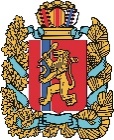 АГЕНТСТВО РАЗВИТИЯ МАЛОГО И СРЕДНЕГО ПРЕДПРИНИМАТЕЛЬСТВАКРАСНОЯРСКОГО КРАЯ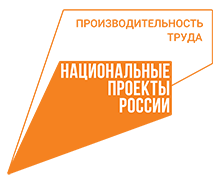 